KEKUATAN TUMPU BAMBU LAMINASI MENGGUNAKAN ALAT SAMBUNG BAUTTUGAS AKHIRDisusun Oleh :SRI KURNIATI	      Nim	    :	  1705903020053	      Bidang	    :	  Struktur	      Jurusan	    :	  Teknik Sipil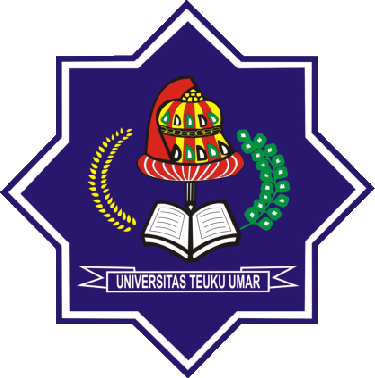 FAKULTAS TEKNIK UNIVERSITAS TEUKU UMARALUE PEUNYARENG - ACEH BARAT2022